第六屆臺北創意學院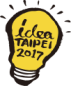 2017 idea TAIPEI創意工作營報名表※按讚加入「idea TAIPEI創意工作營」FB粉絲專頁，隨時提供給您最新活動訊息※我同意提供個人資料，了解前述個人資料僅使用於臺北創意學院活動相關用途，並知道承辦單位將依「個人資料保護法」確保我的個人資料於該會業務使用，不隨意外洩。我並知道我可依「個人資料保護法」，保留我個人資料的刪除權，如個人資料使用目的消失，將可要求承辦單位刪除個人資料。姓名單位/學校性別□女   □男職稱/系級年齡聯絡電話(   )行動電話電子郵件信箱飲食□葷  □素通訊地址報名場次08/11(五)-08/13(日) <地點：松山文創園區LAB創意實驗室>Let's  plan！為台北啤酒工場(原建國啤酒廠)貯酒大樓開創藝術空間新想像！[面談日期預定：08/02(三)或08/03(四) 松山文創園區 133合作社交誼廳]08/11(五)-08/13(日) <地點：松山文創園區LAB創意實驗室>Let's  plan！為台北啤酒工場(原建國啤酒廠)貯酒大樓開創藝術空間新想像！[面談日期預定：08/02(三)或08/03(四) 松山文創園區 133合作社交誼廳]08/11(五)-08/13(日) <地點：松山文創園區LAB創意實驗室>Let's  plan！為台北啤酒工場(原建國啤酒廠)貯酒大樓開創藝術空間新想像！[面談日期預定：08/02(三)或08/03(四) 松山文創園區 133合作社交誼廳]專長及興趣簡述參與工作營之動機與期望是否為舊學員□否  □是：曾參與場次                                                 □否  □是：曾參與場次                                                 □否  □是：曾參與場次                                                 備註以上欄位均為必填。請將本報名表及活動協議書(掃描為電子檔)一併寄至phoenix@taipeiculture.org，信件標題請註明「報名2017 idea TAIPEI創意工作營活動」。至2017/07/20(四)截止收件，逾期恕不接受報名。以上欄位均為必填。請將本報名表及活動協議書(掃描為電子檔)一併寄至phoenix@taipeiculture.org，信件標題請註明「報名2017 idea TAIPEI創意工作營活動」。至2017/07/20(四)截止收件，逾期恕不接受報名。以上欄位均為必填。請將本報名表及活動協議書(掃描為電子檔)一併寄至phoenix@taipeiculture.org，信件標題請註明「報名2017 idea TAIPEI創意工作營活動」。至2017/07/20(四)截止收件，逾期恕不接受報名。